Matthew 21:1-11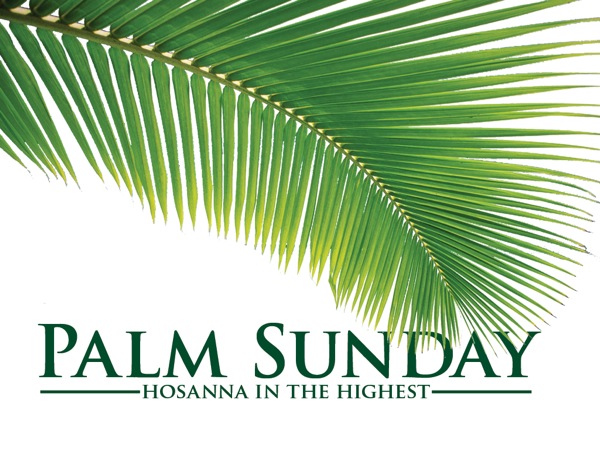 A.	All Mankind is Created to Worship (Psalm 150)God created in each one of us a desire to worshipSince we were created to worship, we will worship someone or somethingB.	Jesus Christ alone is Worthy to be Worshipped (Philippians 2:5-11; Revelation 5:11-14)We worship Him because He Deserves our worship and He Desires our worshipIt is OK to get excited in our worship; Let’s be passionate about the One who is the Alpha and OmegaC.	You must Choose to enter into Worship
(Psalm 100:4-5)Don’t wait to feel emotional; make the choice to worship the LordThere are only two times to worship the Lord: When you feel like it and when you don’tIt is not a matter of whether we like the worship but if the Lord does; we worship for an Audience of One“For much of Jesus’ ministry, He urged people to be quiet about who He was. When He healed people, He told them not to say anything. When He confronted demons who recognized Him as the Son of God, He told them to be silent. Why? Because it wasn’t time for Him to reveal Himself as the Messiah. On Palm Sunday, the time had finally come.” (Tom Fuller in The Significance of Palm Sunday.)Honolulu Assembly of God  April 5, 2020